 Una mañana en la escuela.  Pepe  llega  temprano  a su clase de Ingles ….                                                                      Y… Más tarde …
          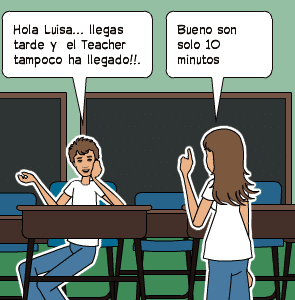 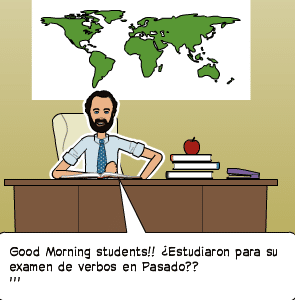 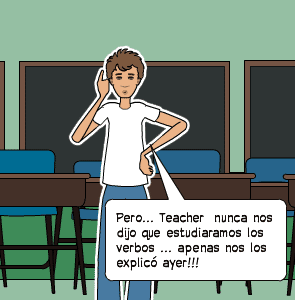 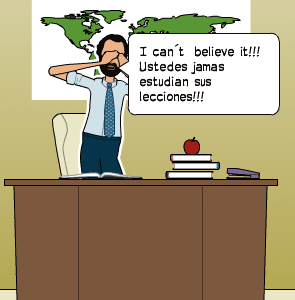 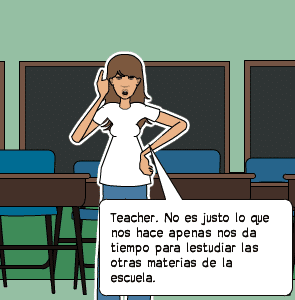 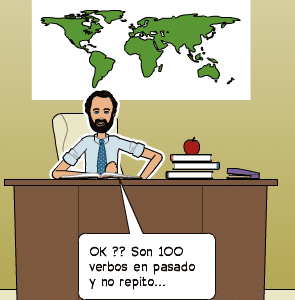 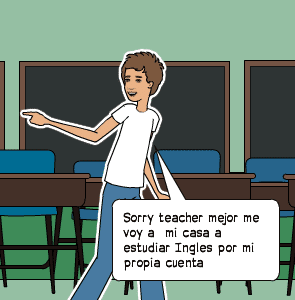 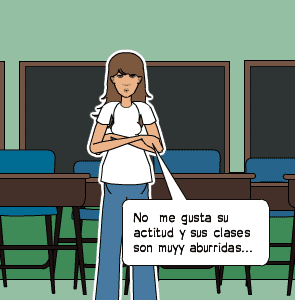 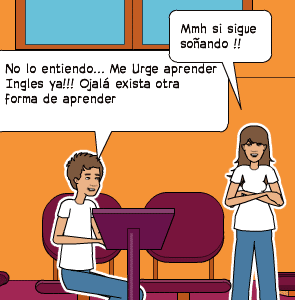 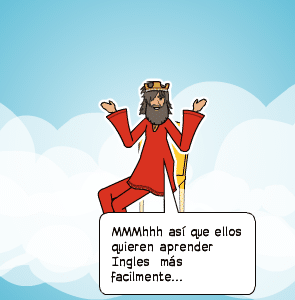 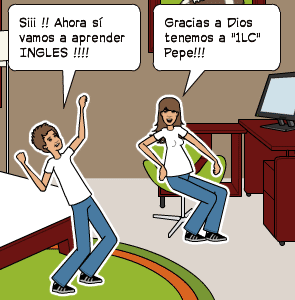 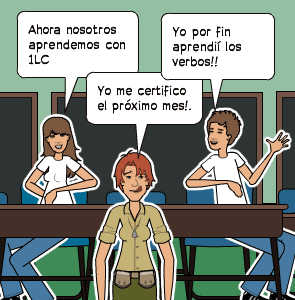 